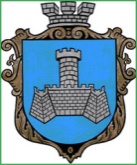 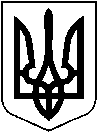 УКРАЇНАХМІЛЬНИЦЬКА МІСЬКА РАДАВІННИЦЬКОЇ ОБЛАСТІВиконавчий комітетР І Ш Е Н Н Я       від “25” квітня 2024 р                                                                     №297  Про встановлення піклування над неповнолітньою  Н М  М ,   року народження та призначення громадянина Г В  Ю піклувальником над нею             Розглянувши заяву громадянина  Г  В Ю , який проживає за адресою:  Вінницька область, Хмільницький район, с.  , вул.  буд.    та  відповідні документи  щодо  призначення  його  піклувальником над  неповнолітньою  племінницею  Н  М М ,   року народження, врахувавши те, що  неповнолітній  Н  М М рішенням виконавчого комітету Хмільницької міської ради  Вінницької області від  25.04.2024 року №         надано статус дитини-сироти, громадянин Г В Ю є дядьком неповнолітньої Н  М М , ним подані документи передбачені п. 79 постанови Кабінету Міністрів України від 24.09.2008 р. №866 «Питання діяльності органів опіки та піклування пов’язаної із захистом прав дитини», в зв’язку з чим наявні підстави для встановлення  піклування над  дитиною та призначення піклувальника, керуючись постановою Кабінету Міністрів України від 24.09.2008 р. №866 «Питання діяльності органів опіки та піклування пов’язаної із захистом прав дитини», ст. 11 Закону України «Про забезпечення організаційно-правових умов соціального захисту дітей-сиріт та дітей, позбавлених батьківського піклування», ст. ст.  34, 59 Закону України «Про місцеве самоврядування в України», виконком Хмільницької міської радиВирішив:1.   Встановити  піклування над  неповнолітньою Н  М М ,   року народження.  2. Призначити громадянина  Г  В Ю піклувальником  над  неповнолітньою  Н М  М   року народження.3. Контроль за виконанням цього рішення покласти на  заступника міського голови з питань діяльності виконавчих органів міської ради Сташка А.В.Міський голова			                                            Микола ЮРЧИШИН